Cyklo & in-line stezky údolím Tiché Orlice a TřebovkyZařazení:  Cestovní ruch a volnočasové aktivity – infrastrukturní  investiční projektCyklo & in-line stezky údolím Tiché Orlice a Třebovky Stezky byly postupně budovány v letech 2007 až  otevíraly se ve třech etapách. Investorem, vlastníkem a provozovatelem je svazek obcí Region Orlicko – Třebovsko. Cyklisté, in-line bruslaři a další rozliční návštěvníci se tak mohou léta těšit ze  stezek v údolí Tiché Orlice a Třebovky od Letohradu přes Ústí n.Orl. do Chocně () a z Ústí n.Orl. do České Třebové (). Stezky o šířce 2,5 až  mají kvalitní asfaltový povrch a orientační značení, jsou doprovázeny řadou odpočívadel a mapových stojanů, opatřeny nástupními parkovišti a jsou pravidelně udržovány a zametány. Investorem projektu je svazek obcí Region Orlicko – Třebovsko (dále jen ROT), který čítá v dnešní době 24 členských obcí ze dvou ORP - Ústí nad Orlicí a Česká Třebová. Pro účely tohoto náročného investičního projektu o rozpočtu . Kč byla vytvořena tzv. partnerská smlouva mezi svazkem obcí ROT a 10 většími obcemi, dotčenými trasou stezek (z toho 2 koncové obce dokonce nejsou členem ROT). Smlouva zahrnuje principy spolupráce na projektu s právy a povinnostmi účastníků smlouvy ve fázi přípravy, realizace a provozu. Doprovodným materiálem ke smlouvě byla projekce cash-flow v dlouhodobém časovém horizontu 15 let, neboť investor svazek ROT na projekt čerpal dlouhodobý úvěr s rovnoměrnými splátkami po dobu 10 let od ukončení realizace projektu. Krytí úvěru poskytly zúčastněné partnerské obce. Schválení této dlouhodobé partnerské smlouvy bylo důležitým mezníkem pro bezpečnou realizaci a udržitelný provoz celé náročné akce nadregionálního významu a  umožnilo kontinuitu řešení i napříč několika volebními obdobími. Jako účelné se také ukázalo to, že se o projekt od začátku jeho přípravy, v realizaci i v provozu stará jeden a tentýž smluvně sjednaný projektový tým a management. Výsledkem jsou cyklostezky hojně užívané jak místními obyvateli, tak návštěvníky z okolního regionu i z celé ČR. Patří mezi naše nejlepší terény pro kolečkové bruslaře. Tento počin byl zrodem marketingové značky Orlické cyklo & in-line království. O slunečném letním dni na stezkách může projet až 5 000 uživatelů denně. Při trase byly postupně otevřeny a nově vznikají další bufety a restaurace, v blízkosti stezky vznikly nové penziony. Na stezkách je provozována in-line školička pro malé i dospělé a in-liniový letní tábor. Ekonomické a celospolečenské benefity překonaly očekávání argumentovaná v úvodní studii. Mezi největší úskalí tohoto projektu patřilo získání podpory zastupitelstev pro projekt, který má liniový charakter a tzv. neleží na území nikoho a současně všech. Zásadní bylo sjednání procentuálních podílů obcí na spolufinancování celého projektu ve všech jeho fázích na principu gentlemanské dohody se zohledněním velikosti obce a jejích rozpočtových možností a částečně se zohledněním i délky úseků cyklostezek na území obce a míře přínosu pro její obyvatele. technickým Oříškem bylo prolomení střetu zájmů při projednání trasování (České dráhy, SŽDC, Povodí Labe, orgány ochrany přírody) a vypořádání vlastnických vztahů (469 pozemků a 177 smluv), z nichž některé se řeší až doposud. Realizace byla financována z několika dotačních programů EU (SROP, ROP NUTS II Severovýchod), ze státního rozpočtu (SFDI) a z veřejných prostředků dotčených obcí a s drobným příspěvky Pardubického kraje. Administrace souběhu i realizace dotací byla velmi náročná. I přes všechna úskalí můžeme náš model realizace cyklostezek doporučit. Do realizace je třeba zapojit lidi, kteří budou v projektu plně i svým srdcem, jinak to nejde zvládnout. Zde trochu narážíme na limity o zadávání veřejných zakázek. V každém případě doporučujeme budoucím investorům, aby dobře trasování a parametry stezek promysleli a postavili je nadčasově, tedy dostatečně široké, s kvalitním povrchem a v případě volby se vyhnuli zcela provozu motorových vozidel. My jsme v časové tísni a z neznalosti fenoménu in-liniového bruslení některé úseky zvolili nevhodně a nekomfortně pro bruslaře a zřejmě je pro obrovský zájem veřejnosti budeme muset v budoucnu nákladně upravovat. Co se týká dalších plánů, chceme své stezky udržet kvalitní a cca po 5 letech jejich provozu začínáme již řešit opravy po kalamitách nebo hrboly od kořenů stromů, podrůstajících pod stezkou. Máme připravené projektové dokumentace, které stezky ještě lépe napojí na okolí. Stezky propagujeme v rámci destinační společnosti Orlické hory a Podorlicko a v rámci projektu národních dálkových cyklotras Česko jede. V současné době rozbíháme přes svazek obcí ROT projekt Orlicko – Třebovský bike resort, který terény pro pohodové cyklisty a bruslaře v údolí doplní o jedinečné terény po okolních zalesněných kopcích a hřebenech pro bikery s horskými koly, myslíme i na snadné okruhy pro rodiny s dětmi a začátečníky. Podívejte se na web www.orlicko-trebovsko.czKontakty:RNDr. , manažerka projektu, tel. 603 956 870, e-mail sedova@ohgs.cz , manažer provozu, tel. 728 954 976, e-mail neumeister@ohgs.cz 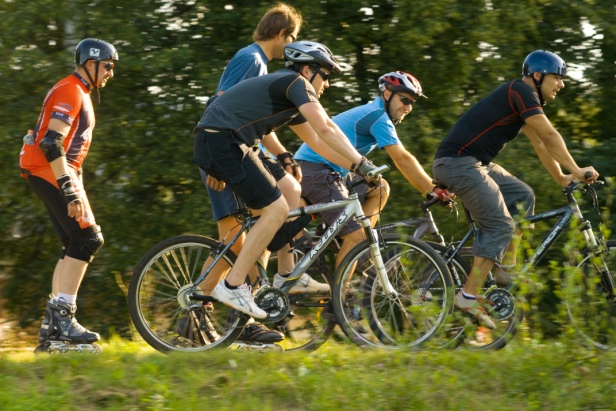 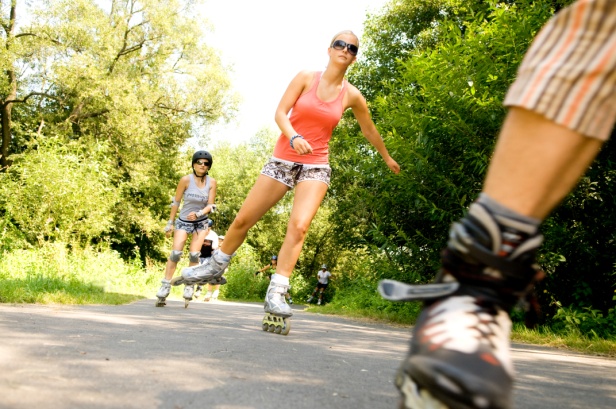 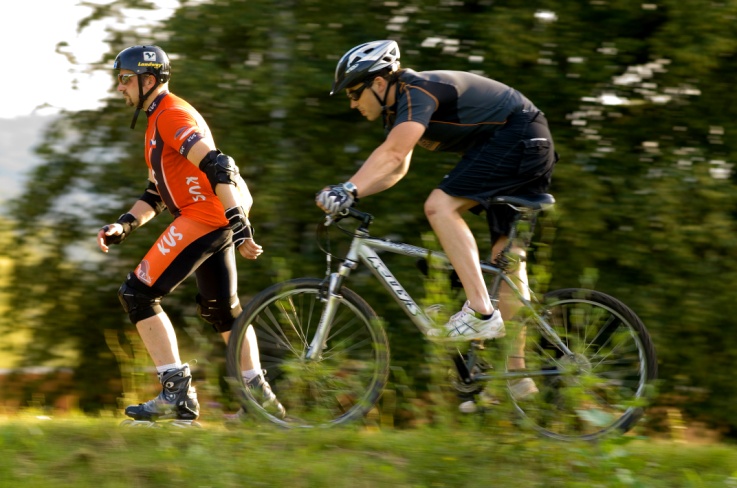 